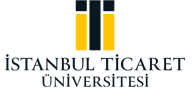 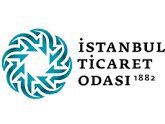 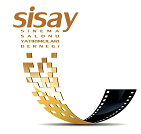 TİCARET ODASIİSTANBUL TİCARET ÜNİVERSİTESİ (DÜPA- Düşünce ve Proje Üretim Akademisi)VESİSAY - SİNEMA SALONU YATIRIMCILARI DERNEĞİİşbirliği ile“FİLM DAĞITIMI VE GÖSTERİMİ ÇALIŞTAYI”ÇAĞRISIİstanbul Ticaret Odası ve İstanbul Ticaret Üniversitesi DÜPA (Düşünce ve Proje Üretim Akademisi) işbirliği ile başlatılan TÜRKİYE’DE FİLM ENDÜSTRİSİ başlıklı araştırma projesi kapsamında, sinema filmi dağıtımcıları ve gösterimcileri arasında sektörün güncel durumunun tespitini, fikir paylaşımını, sorunları ve önerileri tartışmayı amaçlayan bir çalıştayı SİSAY (Sinema Salonu Yatırımcılar Derneği) ile birlikte düzenlemekteyiz. Proje, Türkiye’deki sinema filmi ve televizyon dizi filmi sektöründeki, yapımcıdan izleyiciye kadar ele alınabilecek bütün süreçlerin ekonomik, estetik ve kültürel boyutlarının 2011-2015 dönemi için araştırılmasını kapsamaktadır. Film Dağıtımı ve Gösterimi Çalıştayı 02 Haziran 2016 Perşembe günü, İstanbul Ticaret Üniversitesi Sütlüce Yerleşkesi A Blok 5. Kat Münazara Salonunda, 15:00-18:00 saatleri arasında gerçekleştirilecektir. (Haliç Miniatürk karşısı)Çalıştay sonunda elde edilecek veriler TÜRKİYE’DE FİLM ENDÜSTRİSİ araştırma projesinde yer alacak ve İTO tarafından kitap olarak yayımlanarak film endüstrisi emektarlarının dikkatine sunulacaktır. Türkiye film endüstrisinin durumunu, sorunlarını ve gelecek perspektifini tartışmayı amaçlayan çalıştayımıza teşrifiniz araştırmamıza zenginlik katacaktır.Değerli katılımlarınızı ümit eder, çalışmalarınızda başarılar dileriz.İTO- DÜPA ve SİSAY adına, Doç. Dr. Rıdvan Şentürk İLETİŞİM: rsenturk@ticaret.edu.tr, Cep: 0533 301 65 91SİSAY: baskan@sisayder.org Cep: 0532 324 90 00KONUM: https://www.google.com.tr/maps/place/%C4%B0stanbul+Ticaret+%C3%9Cniversitesi/@41.0581022,28.9512438,15z/data=!4m5!3m4!1s0x0:0x9cd9b73bce789757!8m2!3d41.0581022!4d28.9512438